Volunteer Role Description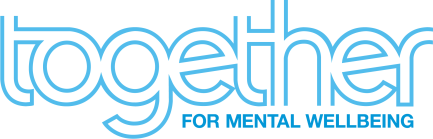 Form VOLRD1Area of involvement - please tick: projects could include/substitute their own areas of involvementRole title: Drop in Volunteer Based at:  Southwark Wellbeing Hub/CommunityBackground to role: The Southwark Wellbeing Hub provides information and support to anyone living in Southwark who is worried about their own wellbeing or someone close to them. We are a signposting service which means our primary role is to connect anyone looking for support with the appropriate services. We have a large online directory of services that are available in Southwark, which means someone can explore and choose support that is right for them. We take time to understand the issues that are impacting on someone’s wellbeing and can offer a period of further support to help an individual identify their goals and utilise services and personal tools to achieve them. We also offer peer support and self-management wellbeing workshops. We are a dynamic service that provides support in the community, online, over the phone and through face to face appointments. How Volunteers Support our Service Lots of people contact us for the first time via our Drop in, they may be unsure about how to resolve an issue in their life or looking for a specific type of support. We hope to support clients who attend our Drop in to understand the remit of our service and feel welcome at the hub. Without you we could not help as many people as we do or connect with such a wide range of experiences and backgrounds.  Who are we looking for?This role would best suit someone who has a connection to the borough of Southwark, is compassionate, interested in sharing information, can learn in a fast paced environment and communicate effectively with professionals and the general public.  Key Tasks: To welcome clients at receptionTo provide information about what to expect at the drop inTo explain the remit of our serviceTo share and explain our ‘Welcome Agreement’ which outlines our policy on abusive and discriminatory language and behaviourTo support with capturing information on clients contact details and equality and diversity data.  Key Skills Active listening and interpersonal skills: empathy, kindness and patience.Professional register; be able to remain calm and focused in order to understand and record informationComfortable working independently, asking for help and working with othersWillingness to self-reflect and learn from experiencesAwareness of your own mental health and can practice self-care and coping strategies Understanding of customer service skills and commitment to delivering high standards of customer care, to uphold the equality and diversity policy, health and safety standards and our shared values of Service User Involvement:Service user involvement and leadership at Together is based on national service user led involvement standards, known as 4PI. Our shared principles of service user involvement are:We see everyone as an individual, so we respect and value their experiences and backgroundWe see people as people, not their diagnosis, and focus on strengths, abilities, potential and aspirationsLived experience leads each individual journey towards wellbeingEveryone can be involved            Involvement benefits individual wellbeing and individual projectsThe lived experience of others and peer support is valuableRequired Knowledge and Experience Please be prepared to evidence this at interview:Volunteering or working in the charity sector/ public services / health careCustomer Service Understanding of Mental Health issues and related issuesUnderstanding of Discrimination the values of Equality and DiversityAdmin and IT skillsRecord keeping, confidentiality, GDPR Date(s) / Time(s): We ask for a commitment of one shift per week (one in the morning and one in the afternoon), we require a minimum of at least six months commitment. Regular days to be agreed during induction.                                                                                 Many volunteers who have committed to this role for 1 year have gone on to start paid career in social care, support work, customer services and health services.PrerequisitesWillingness to undergo DBS Checks & reference checks.Willingness to volunteer for 1.5 Days per week (Monday to Friday)Willing to attend training and supervisionAvailable to the role for 6 months minimum.Training We will provide thorough and mandatory training, commitment to attend must be confirmed at interview. You will be given a range of opportunities to demonstrate your learning in order to complete the training and become a volunteer with the service. Individuals will need to be available to attend all training and induction sessions, which may take up to 2 weeks. Training will include: Drop in training as well as general training on mental health and how the service works. You willSupervision, Celebration and Socials Volunteering is a great way to develop both professionally and socially, we encourage this through social activities and peer led spaces including:Monthly Group Supervision and regular 1-to-1 Supervision to provide opportunities to meet other volunteers, work with different staff roles, and share learning and receive support.Team Coffee breaks with other volunteers and the team for a chance to relax and chat between calls Regular social events organised by the Volunteer Coordinator, activity and venue varyShared Team Lunches every 2 monthsAnnual Celebration for our volunteers Opportunities to connect with Together’s National Volunteering Programme and Events Expenses: Travel costs to and from volunteering will be reimbursed where receipts are provided.Contact: Maria Hegarty, Volunteer Coordinator  Email: maria-hegarty@together-uk.orgTogether is happy to provide feedback for volunteers who are building up Together Involvement Portfolios, CVs etc. Please contact the person named above, or the named person on your Volunteer Agreement, who will give you feedback verbally or in writingAdministrationBefriendingGroups/ActivitiesEventsxx